Муниципальное образование Магдагачинского муниципального района Амурской областимуниципальное казенное учреждение «Управление образования администрации Магдагачинского района»П Р И К А З29.06.2022 г.                                   п. Магдагачи                                           № 232О проведении районного конкурсаэкологических плакатов на тему:«Охрана окружающей среды»С целью привлечения внимания обучающихся к проблемам сохранения окружающей среды средствами плакатного жанра, развития потенциала творчески одаренных детей и подростков, повышения культурного уровня подрастающего поколенияп р и к а з ы в а ю:1. Провести в срок с 1 июля по 15 июля 2022 года районный конкурс экологических плакатов на тему: «Охрана окружающей среды» (далее - Конкурс)     2. Утвердить Положение о конкурсе в соответствии с приложением к настоящему приказу.3. Руководителям образовательных организаций обеспечить участие в конкурсе.4. Контроль за исполнением приказа возложить на методиста МБУ «ИМЦ» Лазареву А.В.Директор МКУ «Управление образования администрации МР» 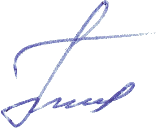                    Л.А. Попова